РЕШЕНИЕ                                         с. Лекарево                             КАРАР№О внесении изменений в решение Совета Лекаревского сельского поселения Елабужского муниципального района Республики Татарстанот 07.04.2016 года № 30 «Об утверждении Положения представлении гражданами, претендующими на замещение муниципальных должностей в муниципальном образовании Лекаревское сельское поселение Елабужского муниципального района, сведений о доходах, об имуществе и обязательствах имущественного характера, а также о представлении лицами, замещающими муниципальные должности в муниципальном образовании Лекаревское сельское поселение Елабужского муниципального района, сведений о доходах, расходах, об имуществе и обязательствах имущественного характера»В соответствии с Федеральным законом от 3 декабря 2012 года № 230-ФЗ «О контроле за соответствием расходов лиц, замещающих государственные должности, и иных лиц их доходам», рассмотрев протест Елабужского городского прокурора, Совет Лекаревского сельского поселения Елабужского муниципального района Республики Татарстан:РЕШИЛ:1. Внести в Положение о представлении гражданами, претендующими на замещение муниципальных должностей в муниципальном образовании Лекаревское сельское поселение Елабужского муниципального района, сведений о доходах, об имуществе и обязательствах имущественного характера, а также о представлении лицами, замещающими муниципальные должности в муниципальном образовании Лекаревское сельское поселение Елабужского муниципального района, сведений о доходах, расходах, об имуществе и обязательствах имущественного характера, утверждённое  решением Совета Лекаревского сельского поселения Елабужского муниципального района Республики Татарстан  от 07.04.2016 № 30 следующие изменения:1.1. Подпункт 3 пункта 8 Положения изложить в  следующей редакции:«3) сведения о своих расходах, а также о расходах своих супруги (супруга) и несовершеннолетних детей по каждой сделке по приобретению земельного участка, другого объекта недвижимости, транспортного средства, ценных бумаг, акций (долей участия, паев в уставных (складочных) капиталах организаций), цифровых финансовых активов, цифровой валюты за отчетный период (с 1 января по 31 декабря), если общая сумма таких сделок превышает общий доход данного лица и его супруги (супруга) за три последних года, предшествующих отчетному периоду, и об источниках получения средств, за счет которых совершены эти сделки.».2. Настоящее решение вступает в силу со дня его официального опубликования.3. Контроль за исполнением настоящего решения оставляю за собой.Председатель							  Л.И.ЗариповаСОВЕТ ЛЕКАРЕВСКОГО СЕЛЬСКОГО ПОСЕЛЕНИЯ ЕЛАБУЖСКОГО МУНИЦИПАЛЬНОГО РАЙОНА РЕСПУБЛИКИ ТАТАРСТАН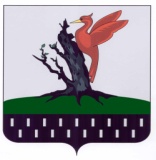 ТАТАРСТАН РЕСПУБЛИКАСЫАЛАБУГА МУНИЦИПАЛЬ РАЙОНЫ ЛЕКАРЕВО АВЫЛЫҖИРЛЕГЕ СОВЕТЫ